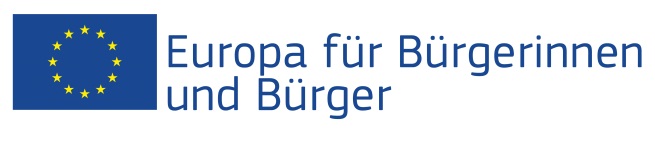 Das Projekt " Bürgerbegegnungen  Kulturaustausch - wichtige Aktivitäten zur Völkerverständigung in Krisenzeiten, bei EU-  Euroskeptizismus sowie bei der Lösung der Flüchtlingsproblematik wurde mit Unterstützung der Europäischen Union im Rahmen des Programms "Europa für Bürgerinnen  Bürger" gefördert Geltend für den Programmbereich 2, Maßnahme 2.1 - "Städtepartnerschaften”Geltend für den Programmbereich 2, Maßnahme 2.1 - "Städtepartnerschaften”Beteiligung: Das Projekt involvierte  indirekt 2550 Bürgerinnen  Bürger, insbesondere 62 Teilnehmerinnen  Teilnehmer aus dem Ort Balatonmariafürdö, Ungarn; 76 Teilnehmerinnen  Teilnehmer aus dem Ort Auleben, Deutschland.Ort / Datum: Die Veranstaltung fand in Auleben, Deutschland, von 04.07.2019 bis 08.07.2019 statt.
Kurze Beschreibung:  Tag 04.07.2019 widmete sich:  -     Begrüßung                                                    -     Abendveranstaltung: Begegnung mit Freen  Tag 05.07.2019 widmete sich:  -     WerksbesichtigungWorkshop’s am NachmittagKulturforum am Abend Tag 06.07.2019 widmete sich:  -     Exkursion zum Euro-Service-NordThüringen-CenterExkursion zum Affenwald  SommerrodelbahnExkursion zur Eisenbahnmodelbahn WieheEuropäischer AbendTag 07.07.2019 widmete sich:  -     Teilnahme am Festumzug in Aulebengemeinsames Zusammensein auf dem FestplatzAm Abend Auftritt der Kapelle, der Trommler  Tänzer in der KircheTag 08.07.2019widmete sich:Evaluierung der BegegnungAbreiseBeteiligung: Das Projekt involvierte  indirekt 2550 Bürgerinnen  Bürger, insbesondere 62 Teilnehmerinnen  Teilnehmer aus dem Ort Balatonmariafürdö, Ungarn; 76 Teilnehmerinnen  Teilnehmer aus dem Ort Auleben, Deutschland.Ort / Datum: Die Veranstaltung fand in Auleben, Deutschland, von 04.07.2019 bis 08.07.2019 statt.
Kurze Beschreibung:  Tag 04.07.2019 widmete sich:  -     Begrüßung                                                    -     Abendveranstaltung: Begegnung mit Freen  Tag 05.07.2019 widmete sich:  -     WerksbesichtigungWorkshop’s am NachmittagKulturforum am Abend Tag 06.07.2019 widmete sich:  -     Exkursion zum Euro-Service-NordThüringen-CenterExkursion zum Affenwald  SommerrodelbahnExkursion zur Eisenbahnmodelbahn WieheEuropäischer AbendTag 07.07.2019 widmete sich:  -     Teilnahme am Festumzug in Aulebengemeinsames Zusammensein auf dem FestplatzAm Abend Auftritt der Kapelle, der Trommler  Tänzer in der KircheTag 08.07.2019widmete sich:Evaluierung der BegegnungAbreiseGeltend für denProgrammbereich 2, Maßnahme 2.2 - "Netzwerke von Partnerstädten",Maßnahme 2.3 - "Zivilgesellschaftliche Projekte",Programmbereich 1 – "Europäisches Geschichtsbewusstsein"Geltend für denProgrammbereich 2, Maßnahme 2.2 - "Netzwerke von Partnerstädten",Maßnahme 2.3 - "Zivilgesellschaftliche Projekte",Programmbereich 1 – "Europäisches Geschichtsbewusstsein"…. Veranstaltungen wurden im Rahmen des Projekts durchgeführt:

Veranstaltung 1Beteiligung: Die Veranstaltung involvierte … Bürgerinnen  Bürger, insbesondere … Teilnehmerinnen  Teilnehmer aus der Stadt ... (Land), .... Teilnehmerinnen  Teilnehmer aus der Stadt ... (Land) etc. Ort / Datum: Die Veranstaltung fand in ...  (Stadt, Land), von TT/MM/JJJJ bis TT/MM/JJJJ statt.Kurze Beschreibung:  Das Ziel der Veranstaltung war …..Veranstaltung 2Beteiligung: Die Veranstaltung involvierte … Bürgerinnen  Bürger, insbesondere … Teilnehmerinnen  Teilnehmer aus der Stadt ... (Land), .... Teilnehmerinnen  Teilnehmer aus der Stadt ... (Land) etc. Ort / Datum: Die Veranstaltung fand in ...  (Stadt, Land), von TT/MM/JJJJ bis TT/MM/JJJJ statt.Kurze Beschreibung:  Das Ziel der Veranstaltung war …..Veranstaltung 3Beteiligung: Die Veranstaltung involvierte … Bürgerinnen  Bürger, insbesondere … Teilnehmerinnen  Teilnehmer aus der Stadt ... (Land), .... Teilnehmerinnen  Teilnehmer aus der Stadt ... (Land) etc. Ort / Datum: Die Veranstaltung fand in ...  (Stadt, Land), von TT/MM/JJJJ bis TT/MM/JJJJ statt.Kurze Beschreibung:  Das Ziel der Veranstaltung war …..Veranstaltung 4, 5 etc.…. Veranstaltungen wurden im Rahmen des Projekts durchgeführt:

Veranstaltung 1Beteiligung: Die Veranstaltung involvierte … Bürgerinnen  Bürger, insbesondere … Teilnehmerinnen  Teilnehmer aus der Stadt ... (Land), .... Teilnehmerinnen  Teilnehmer aus der Stadt ... (Land) etc. Ort / Datum: Die Veranstaltung fand in ...  (Stadt, Land), von TT/MM/JJJJ bis TT/MM/JJJJ statt.Kurze Beschreibung:  Das Ziel der Veranstaltung war …..Veranstaltung 2Beteiligung: Die Veranstaltung involvierte … Bürgerinnen  Bürger, insbesondere … Teilnehmerinnen  Teilnehmer aus der Stadt ... (Land), .... Teilnehmerinnen  Teilnehmer aus der Stadt ... (Land) etc. Ort / Datum: Die Veranstaltung fand in ...  (Stadt, Land), von TT/MM/JJJJ bis TT/MM/JJJJ statt.Kurze Beschreibung:  Das Ziel der Veranstaltung war …..Veranstaltung 3Beteiligung: Die Veranstaltung involvierte … Bürgerinnen  Bürger, insbesondere … Teilnehmerinnen  Teilnehmer aus der Stadt ... (Land), .... Teilnehmerinnen  Teilnehmer aus der Stadt ... (Land) etc. Ort / Datum: Die Veranstaltung fand in ...  (Stadt, Land), von TT/MM/JJJJ bis TT/MM/JJJJ statt.Kurze Beschreibung:  Das Ziel der Veranstaltung war …..Veranstaltung 4, 5 etc.